Verein der Freunde und Förderer der 
Staatlichen Wirtschaftsschule Coburg e. V.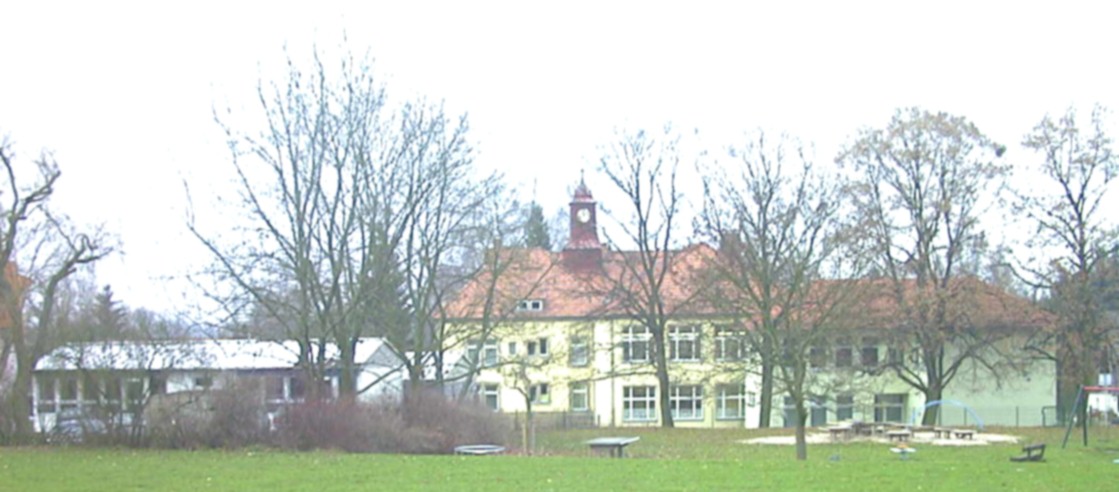 Sehr geehrte Eltern,liebe Interessentinnen und Interessenten,unser Förderverein unterstützt zahlreiche Aktivitäten im Schulleben der Staatlichen Wirtschaftsschule Coburg.In den vergangenen Jahren waren dies beispielsweise:	• Finanzierung verschiedener Schulprojekte	• Medaillen und Pokale für erfolgreiche Sportler unserer Schule	• Urkunden beim Schülerleistungsschreiben (Textverarbeitung)	• Zuschüsse zu den Kennenlerntagen und zur Sommersportwoche	• Zuschüsse zu Studienfahrten	• Vorfinanzierung der Schul-T-ShirtsUnterstützen Sie die Staatliche Wirtschaftsschule Coburg mit Ihrer Mitgliedschaft in unserem Förderverein.Der Jahresbeitrag beträgt 24,00 €,monatlich nur 2,00 €.Wir freuen uns auch über höhere Beitragszahlungen oder einmalige Spenden.Selbstverständlich erhalten Sie eine Spendenquittung, wenn Sie es wünschen. OStD Nico HölleinVorstandBeitrittserklärungHiermit trete ich dem Verein „Freunde und Förderer der Staatlichen Wirtschaftsschule Coburg e. V.“ bei. Ich verpflichte mich, einen jährlichen Beitrag von mindestens 24,00 € zu zahlen.Name, Vorname: 	     	Anschrift:	     	Telefon:	     		e-mail:      	Ort, Datum	UnterschriftName und Anschrift des Zahlungsempfängers (Gläubiger)SEPA-Basis-LastschriftmandatIch/Wir ermächtige(n)Zahlungen von meinem/unserem Konto mittels Lastschrift einzuziehen. Zugleich weise(n) ich/wir mein/unser Kreditinstitut an, die vonauf mein/unser Konto gezogenen Lastschriften einzulösen. Hinweis: Ich kann/Wir können innerhalb von acht Wochen, beginnend mit dem Belastungsdatum, die Erstattung des belasteten Betrags verlangen. Es gelten dabei die mit meinem/unserem Kreditinstitut vereinbarten Bedingungen.1 Hinweis: Seit dem 01.02.2014 kann die Angabe des BIC entfallen, wenn die IBAN mit DE beginnt.SEPA-Basis-Lastschriftmandat (SEPA Direct Debit Mandate)für SEPA-Basis-Lastschriftverfahren/SEPA Core Direct Debit SchemeVerein der Freunde und Förderer der Staatlichen Wirtschaftsschule Coburg e. V. Schulstr. 796450 Coburg[Gläubiger-Identifikationsnummer (CI/Creditor Identifier)][Mandatsreferenz]DE50 ZZZ0 0000 0863 69Mitgliedsbeitrag      Name des ZahlungsempfängersVerein der Freunde und Förderer der Staatlichen Wirtschaftsschule Coburg e. V.Name des ZahlungsempfängerVerein der Freunde und Förderer der Staatlichen Wirtschaftsschule Coburg e. V.Kontoinhaber/Zahlungspflichtiger (Vorname, Name, Straße, Hausnummer, PLZ, Ort)KreditinstitutBIC1IBANOrt, DatumUnterschrift (Zahlungspflichtiger)